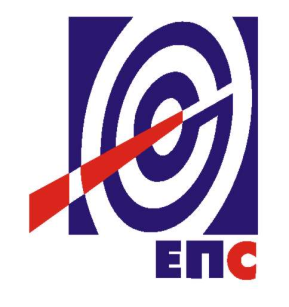 ПРВА ИЗМЕНАКОНКУРСНE ДОКУМЕНТАЦИЈEЈАВНО ПРЕДУЗЕЋЕ „ЕЛЕКТРОПРИВРЕДА СРБИЈЕ“,БЕОГРАД Улица царице Милице 2, БеоградЈАВНА НАБАВКА УСЛУГЕ Консултантске услуге потребне за подршку реализацији пројеката (Консултант – Координатор за безбедност и здравље на раду – БЗР) обликована у 2 партијеОТВОРЕНИ  ПОСТУПАКЈАВНА НАБАВКА бр. 1000/0146/2016(заведено у ЈП ЕПС број 12.01. 154428/15-16 од 30.06.2016. године)Јануар, 2016. годинеНа основу члана 63. став 5. и члана 54. Закона о јавним набавкама („Сл. гласник РС”, бр. 124/12, 14/15 и 68/15) Комисија је сачинила:ПРВУ ИЗМЕНУКОНКУРСНЕ  ДОКУМЕНТАЦИЈЕЗА ЈАВНУ НАБАВКУ УСЛУГЕКонсултантске услуге потребне за подршку реализацији пројеката (Консултант – Координатор за безбедност и здравље на раду – БЗР) обликована у 2 партијеУ ОТВОРЕНОМ ПОСТУПКУ1.У Тачки 6.1	Начин састављања и подношења понуде, пети став који је гласио: Понуђач подноси понуду у затвореној коверти или кутији, тако да се при отварању може проверити да ли је затворена, као и када, на адресу: Јавно предузеће „Електропривреда Србије“, писарница - са назнаком: „Понуда за јавну набавку услуга - Јавна набавка број ЈН/1000/0146/2016- НЕ ОТВАРАТИ“. Мења се и гласи:„Понуђач подноси понуду у затвореној коверти или кутији, тако да се при отварању може проверити да ли је затворена, као и када, на адресу: Јавно предузеће „Електропривреда Србије“, писарница - са назнаком: „Понуда за јавну набавку услуга - Јавна набавка број ЈН/1000/0146/2016, Партија ____ - НЕ ОТВАРАТИ. Понуда се подноси за сваку партију посебно у посебној коверти, са свим траженим доказима“.2.Ова измена конкурсне документације се објављује на Порталу ЈН и Интернет страници Наручиоца.КОМИСИЈА ЗА ЈН 1000/0146/2016Доставити:- Архиви